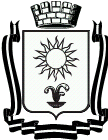 ДУМАГОРОДА-КУРОРТА КИСЛОВОДСКАСТАВРОПОЛЬСКОГО КРАЯР Е Ш Е Н И Е« 25 »  октября  .          город-курорт Кисловодск                     № 146-413О внесении изменений в решение Думы города-курорта Кисловодска от 04.03.2011 № 16-311 «Об утверждении Кодекса этики и служебного поведения муниципальных служащих городского округа город-курорт Кисловодск»Руководствуясь федеральными законами Российской Федерации от 06.10.2003 № 131-ФЗ «Об общих принципах организации местного самоуправления в Российской Федерации», от 25.12.2008 № 273-ФЗ «О противодействии коррупции», от 02.03.2007 № 25-ФЗ «О муниципальной службе в Российской Федерации», Указом Президента Российской Федерации от 12.08.2002 № 885 «Об утверждении общих принципов служебного поведения государственных служащих», Уставом городского округа города-курорта Кисловодска с учетом рекомендаций Министерства труда и социальной защиты Российской Федерации по осуществлению комплекса организационных, разъяснительных и иных мер по недопущению должностными лицами поведения, которое может восприниматься окружающими как обещание дачи взятки или предложение дачи взятки либо как согласие принять взятку или как просьба о даче взятки, Дума города-курорта КисловодскаРЕШИЛА:1.Внести изменения в приложение к решению Думы города-курорта Кисловодска от 04.03.2011 № 16-311 «Об утверждении Кодекса этики и служебного поведения муниципальных служащих городского округа город-курорт Кисловодск», дополнив подпункт 3.2. статьи 3 «Рекомендательные этические правила служебного поведения муниципальных служащих» подпунктом «д» следующего содержания: «д) поведения (высказываний, жестов, действий), которое может быть воспринято окружающими как согласие принять взятку или как просьба о даче взятки».2.Направить настоящее решение Главе города-курорта Кисловодска для официального опубликования в муниципальных средствах массовой информации.3.Настоящее решение вступает в силу со дня опубликования.4.Контроль за исполнением настоящего решения возложить на Председателя Думы города-курорта Кисловодска С.Г. Финенко и на Главу города-курорта Кисловодска Н.Б. Луценко.Председатель Думыгорода-курорта Кисловодска                                                               С.Г. ФиненкоГлава города-курорта Кисловодска                                                  Н.Б. Луценко